Подключение Автоплатежа в системе «Мой б@нк» «АльянсТелеком» или как забыть про оплату домашнего телефона и телевидения:Войдите в систему «Мой б@нк»:Зайдите на сайт Банка "Приморье" и выберите ссылку «Вход в Мой б@нк» (или пройдите по ссылке https://mybank.primbank.ru/)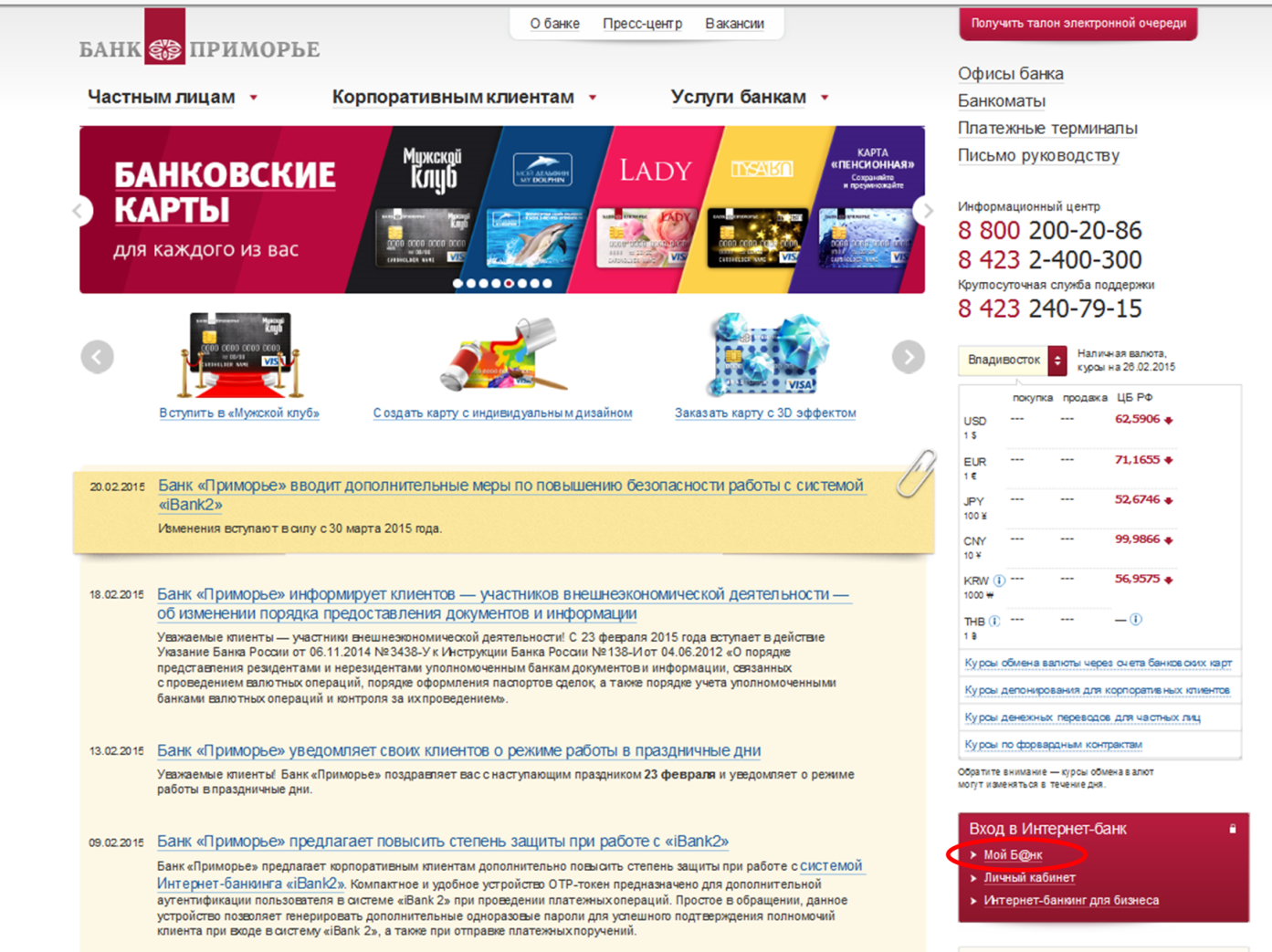 Для входа в систему «Мой б@нк» выберите пункт «По имени польлзователя» и введите Ваш логин, который указан на конверте с пин-кодом для системы «Мой б@нк» и сам пин-код. Нажмите кнопку «Войти». 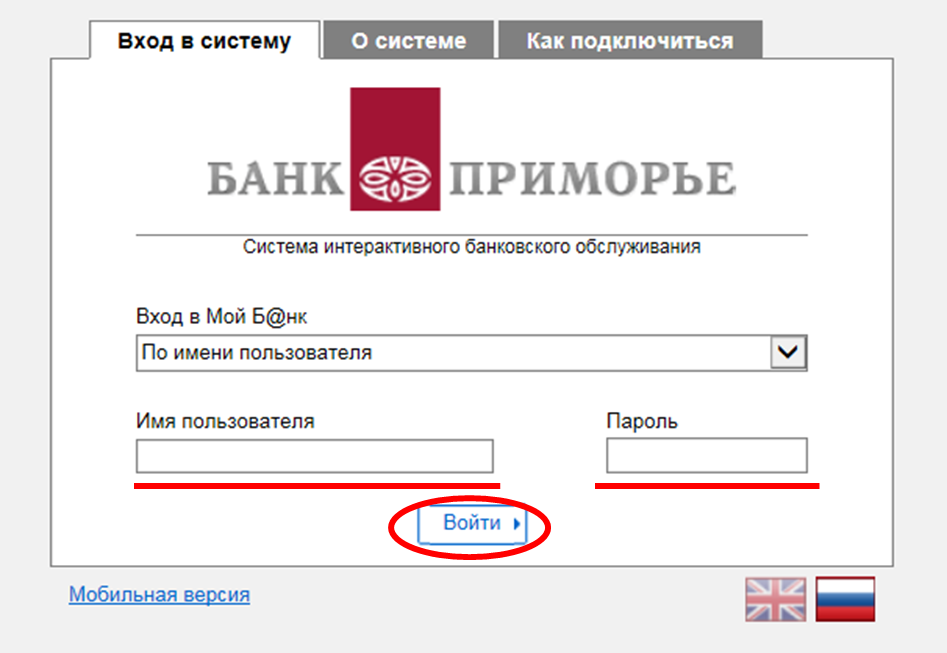 Шаг 1.  В системе «Мой б@нк» выберите пункт «Платежи» - «Мои автоплатежи» - «Создать шаблон»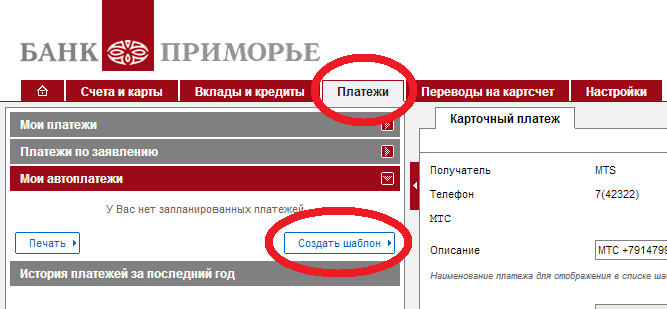 Шаг 2. Воспользуйтесь поиском или зайдите в пункт меню «Связь и ТВ»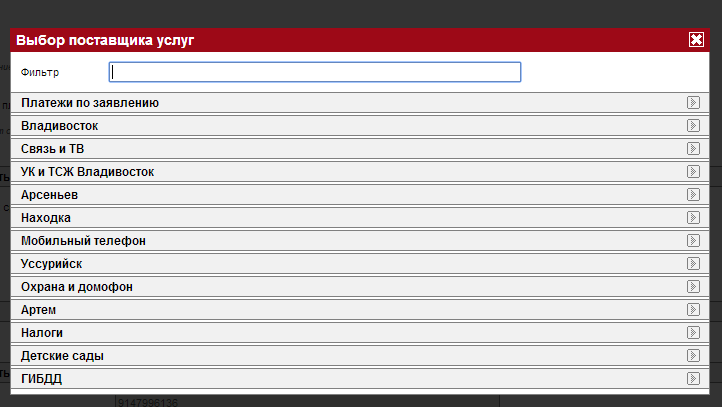 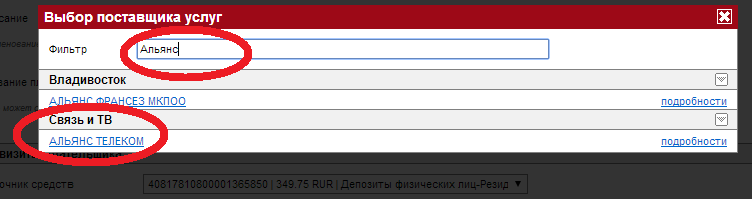 Шаг 3. Заполните поля, нажмите «Добавить запланированный платеж»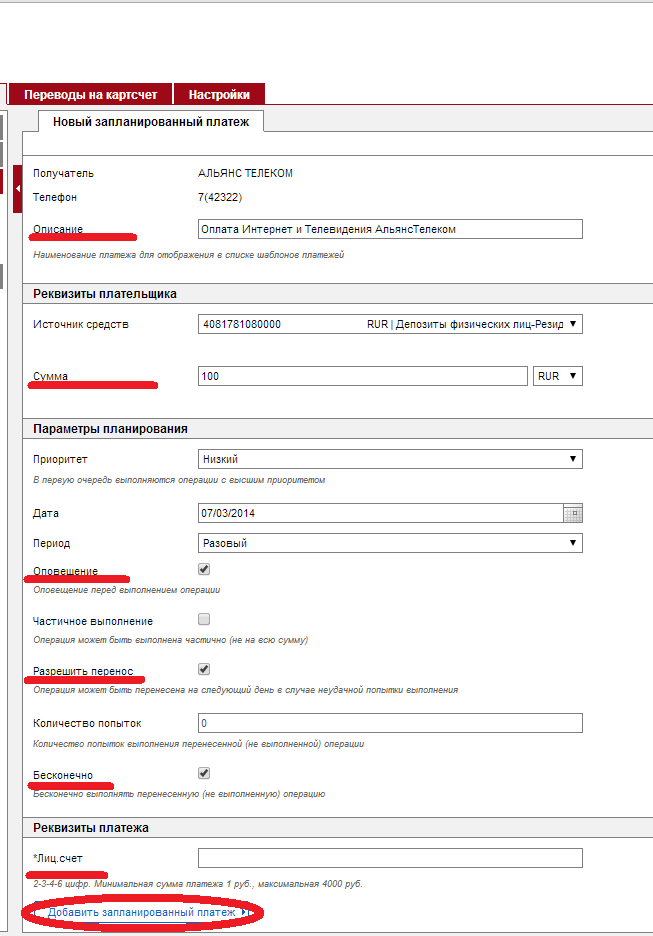 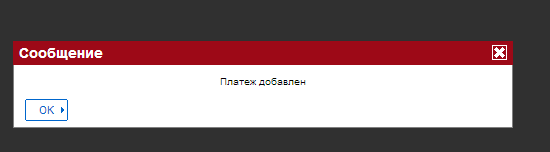 Платеж добавлен.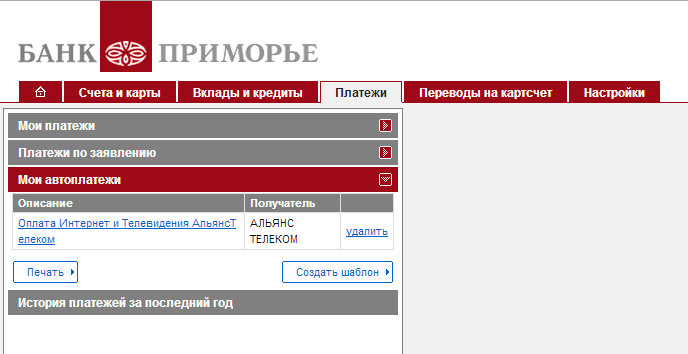 